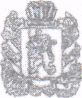 РОССИЙСКАЯ ФЕДЕРАЦИЯКРАСНОЯРСКИЙ КРАЙСАЯНСКИЙ РАЙОНСРЕДНЕАГИНСКИЙ СЕЛЬСКИЙ СОВЕТ ДЕПУТАТОВРЕШЕНИЕ 26.06.2018г                                   с. Средняя Агинка                                №     73                   О протесте прокурора от 16.04.2018 года № 7\3-03-2018 года на решение Среднеагинского сельского Совета депутатов № 38 от 22.02.2012  года  «Об организации сбора и вывоза бытовых отходов и мусора на территории муниципального образования Среднеагинского сельсовета»Рассмотрев и обсудив протест прокурора Саянского района от  16.04.2018 года № 7\3-03-2018 года, руководствуясь Уставом Среднеагинского сельсовета,  Среднеагинский сельский Совет депутатов РЕШИЛ:Решение Среднеагинского сельского Совета депутатов № 38 от 22.02.2012  года  «Об организации сбора и вывоза бытовых отходов и мусора на территории муниципального образования Среднеагинского сельсовета» - отменить.Разработать проект об утверждении положения об участии в организации деятельности по сбору (в том числе раздельному сбору) и транспортированию твердых коммунальных отходов на территории Среднеагинского сельсовета.Контроль за исполнением настоящего решения возложить на заместителя главы Среднеагинского сельсовета (Николаеву С.П.).Настоящее решение вступает в силу со дня подписания и подлежит официальному опубликованию в газете «Среднеагинские вести» и подлежит размещению на странице Среднеагинского сельсовета официального сайта администрации Саянского района www/ adm-sayany.ru в информационно-телекоммуникационной сети Интернет.Глава  Среднеагинского сельсовета                                       Председатель СреднеагинскогоСельского Совета депутатов                                                Р.Ф. Наузников